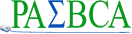 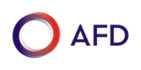 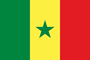 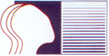 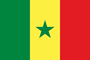 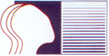 GRILLE D’OBSERVATION D’UNE PRESTATION FILMEEElément à observer : Les objectifs, ligne directrice de la leçonEléments de clarification conceptuelleLa définition des objectifs d’une leçon est une étape clef de la conception d’une activité pédagogique (cours, leçon, séance, séquence, exercices, etc.). Les objectifs de leçon décrivent ce que l’on cherche à atteindre à la fin et au cours de l’activité pédagogique. Ils précisent généralement ce que l’apprenant pourra accomplir et qui pourra être évalué.La formulation des objectifs n'est pas anodine. Pour formuler des objectifs d’une leçon,  il est recommandé  d’utiliser un verbe d’action qui facilite la description d’une situation observable, (ce qui est attendu de l’apprenant, les conditions, les critères de réussite permettant de savoir si l’objectif est atteint).Une bonne formulation facilite l'évaluation des acquis et favorise la métacognition. L’objectif doit être annoncé, partagé et adopté par les élèves. Il est important que, tout au long de la leçon, l’enseignant s’assure de la pertinence des situations et des tâches proposées en fonction des objectifs visés.Elément à observer : Les objectifs, ligne directrice de la leçonElément à observer : Les objectifs, ligne directrice de la leçonElément à observer : Les objectifs, ligne directrice de la leçonElément à observer : Les objectifs, ligne directrice de la leçonElément à observer : Les objectifs, ligne directrice de la leçonENSEIGNANTENSEIGNANTELEVESELEVESANALYSEINDICATEURSINDICESà prélever dans le filmINDICATEURSINDICESà prélever dans le filmANALYSE1. Sélectionne les objectifs de la leçon2. Explicite les objectifs de la leçon2. Réagissent, comprennent les objectifs3. Partage les objectifs de la leçon3. S’approprient l’objectif, posent des questions, adhèrent4. Met en place des situations pédagogiques signifiantes en lien avec les objectifs.4. S’engagent dans les situations en lien avec les objectifs5. Propose des tâches propices à l’atteinte des objectifs.5. S’engagent dans les tâches proposées6. Structure les savoirs en congruence avec les objectifs6. Participent à la structuration des savoirs7. Evalue l’atteinte des objectifs7. Réalisent la production attendue et l’évaluent. 8. Favorise un retour réflexif sur l’atteinte des objectifs8. Verbalisent leurs procédures pour atteindre les objectifs